Воспитательный час на тему «Толерантность и мы»Цель: Ознакомление обучающихся с понятием «толерантность», его происхождением, значением и актуальностью его формирования, как нравственного качества личности.Задачи: 1. Сформировать правильное представление о толерантном поведении.                2. Дать возможность обучающимся оценить степень своей толерантности.                 3. Развивать речь, внимание, творческое мышление, обогащать словарный запас обучающихся, навыки  социального поведения.                 4. Воспитывать положительное отношение обучающихся к себе,  к друзьям,к одноклассникам, желание и умение прощать.Методы  обучения: объяснительно-иллюстративные (рассказ, слайд - презентация, беседа).Оборудование урока: 1.Слайд-презентация.                                            2.Плакат с понятием «Толерантность».                                            3.Карточки с таблицей.                                            4.Тетрадные листы, шариковые ручки, листы бумаги А4, фломастеры.                                                  Ход воспитательного часа.   I. Организационный момент.       Психологический настрой.     Воспитатель: Здравствуйте!  Я рада всех вас приветствовать! Чтобы наше общение удалось – приготовьте хорошее настроение, желание высказаться, позитивный настрой друг к другу.       II. Актуализация знаний.       Воспитатель: Интернат– это маленькая семья. И хотелось бы, чтобы в нашей семье царил покой, мир, уважение и взаимопонимание. Что же для этого нужно? Как вы думаете? (ответы обучающихся).        Воспитатель: Прослушайте, пожалуйста, китайскую притчу «Ладная семья».«Жила-была на свете семья. Она была не простая. Более 100 человек насчитывалось в этой семье. И занимала эта семья целое село. Так и жили всей семьей и всем селом. Вы скажете: ну и что, мало ли больших семейств на свете. Но дело в том, что семья была особая – мир и лад царили в этой семье и, стало быть, на селе. Ни ссор, ни ругани, ни, Боже упаси, драк и раздоров.Дошел слух об этой семье до самого владыки страны. И он решил проверить, правду ли молвят люди. Прибыл он в село, и душа его возрадовалась: кругом чистота, красота, достаток и мир. Хорошо детям, спокойно старикам. Удивился владыка. Решил узнать, как жители села добились такого лада, пришел к главе семьи; расскажи, мол, как ты добиваешься такого согласия и мира в твоей семье. Тот взял лист бумаги и стал что-то писать. Писал долго – видно, не очень силен был в грамоте. Затем передал лист владыке. Тот взял бумаги и стал разбирать каракули старика. Разобрал с трудом и удивился. Три слова были начертаны на бумаге: любовь, прощение, терпение.И в конце листа: 100 раз любовь, 100 раз прощение, 100 раз терпение.Почесал владыка, почесал, как водится, за ухом и спросил:- И все?- Да, - ответил старик, - это и есть основа жизни всякой хорошей семьи.И подумав, добавил:- И мира тоже».    1.Беседа по вопросам:         1. Какие три слова стали законом в семье, где царили мир и согласие? (ответы обучающихся).       Воспитатель: Всё то, о чём вы сейчас говорили, предполагали, можно объединить, назвать одним словом «толерантность». Тема нашего воспитательного часа «Толерантность и мы».       Воспитатель: Толерантность – (лат. tolerantia – терпение) – это способность терпеть что-то или кого-то. Понятие «толерантность» для обычного российского сознания непривычно. Нам ближе наше российское слово – «терпимость».      Терпимость –  это способность и умение терпеть, быть терпеливым, мириться с чужим мнением.       История происхождения понятия «толерантность» (слайд).        На рубеже XVIII-XIX веков во Франции жил Талейран-Перигор, князь Беневентский. Он отличился тем, что при разных правительствах (и при революционном, и при Наполеоне, и при короле Людовике XVII) оставался неизменно министром иностранных дел. Это был человек, талантливый во многих областях, но, несомненно, более всего - в умении учитывать настроения окружающих, уважительно к ним относиться, искать решение проблем способом, наименее ущемляющим интересы других людей. И при этом сохранять свои собственные принципы, стремиться к тому, чтобы управлять ситуацией, а не слепо подчиняться обстоятельствам.С именем этого человека и связанно понятие «толерантность».     2. Как вы думаете слово «толерантность» на разных языках земного шара означает одно и тоже или нет? (ответы обучающихся).(плакат).*Толерантность –  это способность признавать отличные от своих собственных идеи и мнения. (Испанский).*Толерантность - это готовность быть терпимым, снисходительным. (Английский).*Толерантность - это «уважение свободы другого, его образа мысли, поведения, этических и религиозных взглядов».(Французский).*Толерантность - это позволять, принимать, быть по отношению к другим великодушным (Китайский).*Толерантность - это «прощение, снисхождение, мягкость, сострадание, снисходительность, благосклонность, терпение, расположенность к другим» (Арабский).*Толерантность - это «терпение, выносливость, готовность к примирению» (Персидский).*Толерантность  - это способность терпеть что-то или кого-то (быть выдержанным, выносливым, стойким, уметь мириться с существованием чего-либо, кого-либо) (Русский).Воспитатель:  Как видите в разных странах понятие «толерантность» различно.      3. Что общего в этих словах? (ответы обучающихся -  умение жить в мире и согласии со всем миром).    4. Почему, на ваш взгляд, в разных странах определения различны? (ответы обучающихся).      Воспитатель:«…Толерантность означает уважение, принятие и правильное понимание богатого многообразия культур нашего мира, наших форм самовыражения и способов проявлений человеческой индивидуальности. Ей способствуют знания, открытость, общение и свобода мысли, совести и убеждений.       Толерантность – это свобода в многообразии. Это не только моральный долг, но и политическая, и правовая потребность.      Толерантность – это добродетель, которая делает возможным достижение мира и способствует замене культуры войны культурой мира».(«Декларация принципов толерантности», утвержденная резолюцией 5.61 Генеральной конференции ЮНЕСКО от 16 ноября 1995 года) (слайд).     Воспитатель: А теперь давайте посмотрим сценку, которую приготовили обучающиеся отделения.2. Сценка о терпимом отношении к людям.Идёт плохо одетый мужчина. Идут юноша и девушка. Мужчина падает, травмирует ногу, тихонько стонет, в глазах – слезы.Девушка: Подожди, я подойду к нему.Юноша: Не вздумай. Он грязный, ты подцепишь заразу.(хватает за руку)Девушка: Отпусти. Видишь, у него сломана нога. Смотри, у него кровь на штанине.Юноша: А нам-то что? Он сам виноват.Девушка: Опусти мою руку, ты делаешь мне больно. Ему нужна помощь.Юноша: Говорю тебе: он сам во всем виноват. Работать надо, а он попрошайничает, ворует, пьянствует. Зачем ему помогать?Девушка: Я все равно подойду. (вырвала руку)Юноша: Я тебя не пущу. Ты – моя девушка и не смей общаться  со «всякими».Девушка: Да как ты можешь? Ему больно! (оттолкнула парня и подошла к мужчине). Что с вами? Что с вашей ногой?Мужчина: Я сломал ее… кровь у меня. Я не знаю, что делать и где в этом городе больница. Я не отсюда. Мне очень больно.Девушка: Нужно вызвать «скорую». Послушай, у тебя нет «мобильника»? (Парень промолчал). Иди отсюда! Никогда больше не звони мне и не приходи! Я больше знать тебя не хочу.Юноша: Неужели ты из-за какого-то бомжа, алкоголика можешь так поступить? Глупая! Ты пожалеешь об этом! (Парень уходит)Девушка: У вас открытый перелом. Потерпите! Я вызову скорую. (Отходит).Мужчина: Девушка!  Спасибо вам!  (Девушка обернулась и улыбнулась).Вы обязательно найдете себе счастье!       1.Беседа по вопросам:     5. Как вы думаете кто поступил  правильно (благородно)?     6. А как бы вы поступили в такой ситуации?     Воспитатель: Сделав добро, человек сам становится лучше, чище, светлее. Если мы будем внимательны к любому человеку, с которым вступаем во взаимодействие, будь то случайный попутчик, бродяга или друг, – это и будет проявление доброты.     7.Как вы думаете какие черты, соответствуют толерантному человеку? (ответы обучающихся3. Игра «Выберите».Из  карточки с таблицей выберите слова, которые, соответствуют толерантному человеку по вашему мнению.Работа на листках бумаги. Воспитатель:         1.Беседа по вопросам:     8. Как вы думаете, все ли мы обладаем качествами толерантной личности? (ответы          обучающихся - нет, ссоримся…).     9.Все ли можем спокойно выслушать друг друга? (ответы обучающихся).     10.Поддержать в трудную минуту? (ответы обучающихся).     11.Из-за чего между вами возникают конфликты со своими друзьями, братьями или сестрами? (ответы обучающихся).     12. Какие же черты личности относятся к человеку? (обучающиеся зачитывают свои ответы).    Воспитатель: Немецкий  художник  Хельмут Лангер создал  эмблему Толерантности в виде цветка: (слайд).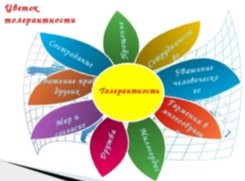     Воспитатель: В завершении нашего воспитательного часа, я предлагаю вам поиграть.     Обучающиеся должны встать в круг друг за другом, приколоть чистый лист бумаги на спину впереди стоящему обучающемуся и написать фломастером на листе что-нибудь хорошее о нем. Например, «Спасибо за то, что ты добрый и внимательный друг».III. Итог воспитательного часа.Какой теме был посвящён классный час?Что нового вы узнали на классном часу?        IV. Рефлексия.   Воспитатель: Теперь попрошу всех встать в ровный круг очень тесно друг к другу, положите руки друг другу на плечи, поднимите  правую ногу и вытягивайте ее к центру круга, и по моей команде все делают шаг внутрь, и хором весело скажем: Если каждый друг к другу будет терпим, то вместе мы сделаем толерантным наш мир!ЧертыЧертыЧертыТерпимостьБессердечностьНепониманиеСостраданиеПрощениеВспыльчивостьСнисходительностьМилосердиеЗлорадствоЛживостьСотрудничествоДовериеРаздражительностьЗавистьПренебрежениеУмение владеть собойРавнодушиеЧуткостьАгрессивностьЭгоизмАльтруизмДоброжелательность